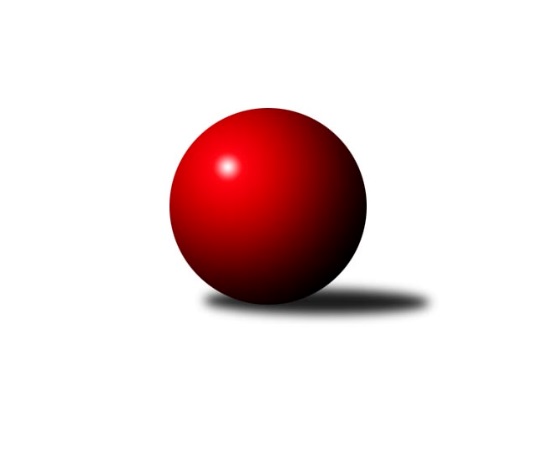 Č.9Ročník 2021/2022	12.5.2024 Západočeská divize 2021/2022Statistika 9. kolaTabulka družstev:		družstvo	záp	výh	rem	proh	skore	sety	průměr	body	plné	dorážka	chyby	1.	Kuž.Holýšov B	9	7	0	2	89 : 55 	(45.0 : 41.0)	2582	14	1776	805	37.4	2.	Slovan K.Vary B	9	5	1	3	87 : 57 	(40.0 : 30.0)	2629	11	1795	834	30	3.	Kuž.Holýšov A	9	5	1	3	78 : 66 	(44.5 : 43.5)	2628	11	1805	823	38.6	4.	Loko Cheb B	9	5	1	3	76 : 68 	(45.0 : 43.0)	2568	11	1764	804	29	5.	Baník Stříbro	9	5	0	4	82 : 62 	(55.5 : 32.5)	2597	10	1783	813	30.3	6.	TJ Dobřany	9	4	2	3	77 : 67 	(46.0 : 46.0)	2539	10	1744	795	37.1	7.	Loko Cheb A	10	5	0	5	77 : 83 	(50.0 : 42.0)	2583	10	1792	792	36.6	8.	Kuželky Ji.Hazlov B	9	4	0	5	70 : 74 	(42.5 : 39.5)	2586	8	1786	800	35.7	9.	Sokol Útvina	10	3	2	5	67 : 93 	(41.0 : 51.0)	2549	8	1757	791	35.6	10.	TJ Jáchymov	9	3	0	6	60 : 84 	(34.5 : 45.5)	2525	6	1745	780	41.9	11.	TJ Havlovice	9	3	0	6	54 : 90 	(37.0 : 53.0)	2449	6	1738	710	47.2	12.	KK Karlovy Vary	9	2	1	6	63 : 81 	(31.0 : 45.0)	2504	5	1754	750	41.8Tabulka doma:		družstvo	záp	výh	rem	proh	skore	sety	průměr	body	maximum	minimum	1.	Baník Stříbro	5	5	0	0	66 : 14 	(41.5 : 14.5)	2700	10	2827	2557	2.	Loko Cheb A	5	4	0	1	55 : 25 	(34.5 : 15.5)	2714	8	2848	2476	3.	Loko Cheb B	5	3	1	1	54 : 26 	(29.5 : 18.5)	2733	7	2826	2636	4.	TJ Dobřany	5	3	1	1	50 : 30 	(30.0 : 26.0)	2575	7	2661	2462	5.	Sokol Útvina	5	3	1	1	47 : 33 	(21.5 : 12.5)	2558	7	2572	2528	6.	Slovan K.Vary B	4	3	0	1	47 : 17 	(18.0 : 6.0)	2612	6	2680	2562	7.	Kuž.Holýšov B	4	3	0	1	44 : 20 	(22.0 : 22.0)	2683	6	2722	2642	8.	TJ Havlovice	4	3	0	1	44 : 20 	(25.0 : 23.0)	2509	6	2561	2462	9.	Kuželky Ji.Hazlov B	4	3	0	1	42 : 22 	(21.0 : 19.0)	2693	6	2802	2563	10.	Kuž.Holýšov A	4	3	0	1	42 : 22 	(21.0 : 19.0)	2689	6	2732	2665	11.	TJ Jáchymov	5	3	0	2	48 : 32 	(20.5 : 17.5)	2485	6	2548	2454	12.	KK Karlovy Vary	5	2	1	2	47 : 33 	(19.0 : 15.0)	2572	5	2587	2549Tabulka venku:		družstvo	záp	výh	rem	proh	skore	sety	průměr	body	maximum	minimum	1.	Kuž.Holýšov B	5	4	0	1	45 : 35 	(23.0 : 19.0)	2591	8	2742	2499	2.	Slovan K.Vary B	5	2	1	2	40 : 40 	(22.0 : 24.0)	2626	5	2728	2526	3.	Kuž.Holýšov A	5	2	1	2	36 : 44 	(23.5 : 24.5)	2615	5	2795	2442	4.	Loko Cheb B	4	2	0	2	22 : 42 	(15.5 : 24.5)	2527	4	2588	2483	5.	TJ Dobřany	4	1	1	2	27 : 37 	(16.0 : 20.0)	2526	3	2570	2512	6.	Kuželky Ji.Hazlov B	5	1	0	4	28 : 52 	(21.5 : 20.5)	2565	2	2709	2476	7.	Loko Cheb A	5	1	0	4	22 : 58 	(15.5 : 26.5)	2608	2	2832	2491	8.	Sokol Útvina	5	0	1	4	20 : 60 	(19.5 : 38.5)	2546	1	2609	2469	9.	Baník Stříbro	4	0	0	4	16 : 48 	(14.0 : 18.0)	2562	0	2608	2479	10.	KK Karlovy Vary	4	0	0	4	16 : 48 	(12.0 : 30.0)	2487	0	2560	2365	11.	TJ Jáchymov	4	0	0	4	12 : 52 	(14.0 : 28.0)	2538	0	2671	2432	12.	TJ Havlovice	5	0	0	5	10 : 70 	(12.0 : 30.0)	2437	0	2520	2407Tabulka podzimní části:		družstvo	záp	výh	rem	proh	skore	sety	průměr	body	doma	venku	1.	Kuž.Holýšov B	9	7	0	2	89 : 55 	(45.0 : 41.0)	2582	14 	3 	0 	1 	4 	0 	1	2.	Slovan K.Vary B	9	5	1	3	87 : 57 	(40.0 : 30.0)	2629	11 	3 	0 	1 	2 	1 	2	3.	Kuž.Holýšov A	9	5	1	3	78 : 66 	(44.5 : 43.5)	2628	11 	3 	0 	1 	2 	1 	2	4.	Loko Cheb B	9	5	1	3	76 : 68 	(45.0 : 43.0)	2568	11 	3 	1 	1 	2 	0 	2	5.	Baník Stříbro	9	5	0	4	82 : 62 	(55.5 : 32.5)	2597	10 	5 	0 	0 	0 	0 	4	6.	TJ Dobřany	9	4	2	3	77 : 67 	(46.0 : 46.0)	2539	10 	3 	1 	1 	1 	1 	2	7.	Loko Cheb A	10	5	0	5	77 : 83 	(50.0 : 42.0)	2583	10 	4 	0 	1 	1 	0 	4	8.	Kuželky Ji.Hazlov B	9	4	0	5	70 : 74 	(42.5 : 39.5)	2586	8 	3 	0 	1 	1 	0 	4	9.	Sokol Útvina	10	3	2	5	67 : 93 	(41.0 : 51.0)	2549	8 	3 	1 	1 	0 	1 	4	10.	TJ Jáchymov	9	3	0	6	60 : 84 	(34.5 : 45.5)	2525	6 	3 	0 	2 	0 	0 	4	11.	TJ Havlovice	9	3	0	6	54 : 90 	(37.0 : 53.0)	2449	6 	3 	0 	1 	0 	0 	5	12.	KK Karlovy Vary	9	2	1	6	63 : 81 	(31.0 : 45.0)	2504	5 	2 	1 	2 	0 	0 	4Tabulka jarní části:		družstvo	záp	výh	rem	proh	skore	sety	průměr	body	doma	venku	1.	Slovan K.Vary B	0	0	0	0	0 : 0 	(0.0 : 0.0)	0	0 	0 	0 	0 	0 	0 	0 	2.	Loko Cheb A	0	0	0	0	0 : 0 	(0.0 : 0.0)	0	0 	0 	0 	0 	0 	0 	0 	3.	KK Karlovy Vary	0	0	0	0	0 : 0 	(0.0 : 0.0)	0	0 	0 	0 	0 	0 	0 	0 	4.	Kuželky Ji.Hazlov B	0	0	0	0	0 : 0 	(0.0 : 0.0)	0	0 	0 	0 	0 	0 	0 	0 	5.	Kuž.Holýšov A	0	0	0	0	0 : 0 	(0.0 : 0.0)	0	0 	0 	0 	0 	0 	0 	0 	6.	Loko Cheb B	0	0	0	0	0 : 0 	(0.0 : 0.0)	0	0 	0 	0 	0 	0 	0 	0 	7.	TJ Jáchymov	0	0	0	0	0 : 0 	(0.0 : 0.0)	0	0 	0 	0 	0 	0 	0 	0 	8.	Baník Stříbro	0	0	0	0	0 : 0 	(0.0 : 0.0)	0	0 	0 	0 	0 	0 	0 	0 	9.	TJ Dobřany	0	0	0	0	0 : 0 	(0.0 : 0.0)	0	0 	0 	0 	0 	0 	0 	0 	10.	Kuž.Holýšov B	0	0	0	0	0 : 0 	(0.0 : 0.0)	0	0 	0 	0 	0 	0 	0 	0 	11.	TJ Havlovice	0	0	0	0	0 : 0 	(0.0 : 0.0)	0	0 	0 	0 	0 	0 	0 	0 	12.	Sokol Útvina	0	0	0	0	0 : 0 	(0.0 : 0.0)	0	0 	0 	0 	0 	0 	0 	0 Zisk bodů pro družstvo:		jméno hráče	družstvo	body	zápasy	v %	dílčí body	sety	v %	1.	Ivan Žaloudík 	KK Karlovy Vary 	17	/	9	(94%)		/		(%)	2.	Petr Rajlich 	Loko Cheb B  	16	/	9	(89%)		/		(%)	3.	Petr Haken 	Kuželky Ji.Hazlov B 	14	/	7	(100%)		/		(%)	4.	Marcel Toužimský 	Slovan K.Vary B 	14	/	8	(88%)		/		(%)	5.	Ladislav Lipták 	Loko Cheb A  	14	/	9	(78%)		/		(%)	6.	František Douša 	Loko Cheb A  	14	/	10	(70%)		/		(%)	7.	Václav Kříž ml.	Sokol Útvina 	14	/	10	(70%)		/		(%)	8.	Viktor Šlajer 	Kuž.Holýšov B 	12	/	7	(86%)		/		(%)	9.	Jan Vacikar 	Baník Stříbro 	12	/	8	(75%)		/		(%)	10.	Petr Kučera 	TJ Dobřany 	12	/	8	(75%)		/		(%)	11.	Jiří Šlajer 	Kuž.Holýšov A 	12	/	8	(75%)		/		(%)	12.	Tomáš Lukeš 	Kuž.Holýšov B 	12	/	9	(67%)		/		(%)	13.	Martin Šlajer 	Kuž.Holýšov A 	12	/	9	(67%)		/		(%)	14.	Jakub Růžička 	Loko Cheb A  	12	/	10	(60%)		/		(%)	15.	Bedřich Horka 	Kuž.Holýšov B 	11	/	7	(79%)		/		(%)	16.	Jiří Šrek 	TJ Jáchymov 	11	/	8	(69%)		/		(%)	17.	Jan Kříž 	Sokol Útvina 	11	/	10	(55%)		/		(%)	18.	Johannes Luster 	Slovan K.Vary B 	10	/	7	(71%)		/		(%)	19.	Lukáš Holý 	Slovan K.Vary B 	10	/	8	(63%)		/		(%)	20.	Josef Dvořák 	TJ Dobřany 	10	/	8	(63%)		/		(%)	21.	Tomáš Beck ml.	Slovan K.Vary B 	10	/	8	(63%)		/		(%)	22.	Václav Loukotka 	Baník Stříbro 	10	/	8	(63%)		/		(%)	23.	Jan Myslík 	Kuž.Holýšov A 	10	/	8	(63%)		/		(%)	24.	Pavel Treppesch 	Baník Stříbro 	10	/	8	(63%)		/		(%)	25.	Jana Komancová 	Kuželky Ji.Hazlov B 	10	/	8	(63%)		/		(%)	26.	Vítězslav Vodehnal 	KK Karlovy Vary 	10	/	8	(63%)		/		(%)	27.	Matěj Chlubna 	Kuž.Holýšov B 	10	/	9	(56%)		/		(%)	28.	Michael Wittwar 	Kuželky Ji.Hazlov B 	10	/	9	(56%)		/		(%)	29.	Vít Červenka 	Sokol Útvina 	10	/	9	(56%)		/		(%)	30.	Miroslav Vlček 	TJ Jáchymov 	10	/	9	(56%)		/		(%)	31.	Pavel Schubert 	Loko Cheb A  	9	/	10	(45%)		/		(%)	32.	David Junek 	Baník Stříbro 	8	/	4	(100%)		/		(%)	33.	Pavel Pivoňka 	TJ Havlovice  	8	/	7	(57%)		/		(%)	34.	Jan Laksar 	Kuž.Holýšov A 	8	/	7	(57%)		/		(%)	35.	Jan Čech 	Baník Stříbro 	8	/	8	(50%)		/		(%)	36.	Lubomír Martinek 	KK Karlovy Vary 	8	/	9	(44%)		/		(%)	37.	Pavel Repčík 	Kuželky Ji.Hazlov B 	8	/	9	(44%)		/		(%)	38.	Jiří Rádl 	TJ Havlovice  	8	/	9	(44%)		/		(%)	39.	Vlastimil Kraus 	Kuž.Holýšov B 	8	/	9	(44%)		/		(%)	40.	Tomáš Vrba 	TJ Havlovice  	8	/	9	(44%)		/		(%)	41.	Jiří Jaroš 	Loko Cheb B  	8	/	9	(44%)		/		(%)	42.	Marek Smetana 	TJ Dobřany 	8	/	9	(44%)		/		(%)	43.	Stanislav Veselý 	Sokol Útvina 	8	/	10	(40%)		/		(%)	44.	Vojtěch Kořan 	TJ Dobřany 	7	/	8	(44%)		/		(%)	45.	Bohumil Jirka 	Kuž.Holýšov A 	6	/	3	(100%)		/		(%)	46.	Bronislava Hánělová 	KK Karlovy Vary 	6	/	5	(60%)		/		(%)	47.	František Živný 	TJ Jáchymov 	6	/	5	(60%)		/		(%)	48.	Jan Gottwald 	TJ Havlovice  	6	/	6	(50%)		/		(%)	49.	Hana Berkovcová 	Loko Cheb B  	6	/	6	(50%)		/		(%)	50.	Jan Vank 	KK Karlovy Vary 	6	/	6	(50%)		/		(%)	51.	Miroslav Pivoňka 	Loko Cheb B  	6	/	8	(38%)		/		(%)	52.	Kamil Bláha 	Kuželky Ji.Hazlov B 	6	/	8	(38%)		/		(%)	53.	Vlastimil Hlavatý 	Sokol Útvina 	6	/	8	(38%)		/		(%)	54.	Lenka Pivoňková 	Loko Cheb B  	6	/	9	(33%)		/		(%)	55.	Jiří Kalista 	TJ Havlovice  	6	/	9	(33%)		/		(%)	56.	Michal Lohr 	TJ Dobřany 	6	/	9	(33%)		/		(%)	57.	Dagmar Rajlichová 	Loko Cheb B  	6	/	9	(33%)		/		(%)	58.	Dana Blaslová 	TJ Jáchymov 	6	/	9	(33%)		/		(%)	59.	Zdeněk Eichler 	Loko Cheb A  	6	/	10	(30%)		/		(%)	60.	Martin Kuchař 	TJ Jáchymov 	5	/	9	(28%)		/		(%)	61.	Ladislav Martínek 	TJ Jáchymov 	4	/	2	(100%)		/		(%)	62.	Karel Smrž 	Baník Stříbro 	4	/	2	(100%)		/		(%)	63.	Marek Eisman 	TJ Dobřany 	4	/	4	(50%)		/		(%)	64.	Bernard Vraniak 	Baník Stříbro 	4	/	4	(50%)		/		(%)	65.	Josef Vdovec 	Kuž.Holýšov A 	4	/	4	(50%)		/		(%)	66.	Filip Střeska 	Kuželky Ji.Hazlov B 	4	/	5	(40%)		/		(%)	67.	Daniela Stašová 	Slovan K.Vary B 	4	/	5	(40%)		/		(%)	68.	Vladimír Šraga 	Baník Stříbro 	4	/	5	(40%)		/		(%)	69.	Irena Živná 	TJ Jáchymov 	4	/	5	(40%)		/		(%)	70.	Petr Čolák 	KK Karlovy Vary 	4	/	5	(40%)		/		(%)	71.	Petr Ježek 	Kuž.Holýšov B 	4	/	7	(29%)		/		(%)	72.	Radek Cimbala 	Slovan K.Vary B 	3	/	5	(30%)		/		(%)	73.	Eva Nováčková 	Loko Cheb B  	2	/	1	(100%)		/		(%)	74.	Jiří Nováček 	Loko Cheb B  	2	/	1	(100%)		/		(%)	75.	Gabriela Bartoňová 	TJ Havlovice  	2	/	1	(100%)		/		(%)	76.	Roman Chlubna 	Kuž.Holýšov B 	2	/	1	(100%)		/		(%)	77.	Pavel Basl 	Baník Stříbro 	2	/	1	(100%)		/		(%)	78.	Jiří Kubínek 	Sokol Útvina 	2	/	1	(100%)		/		(%)	79.	Jakub Solfronk 	TJ Dobřany 	2	/	1	(100%)		/		(%)	80.	Luboš Špís 	TJ Dobřany 	2	/	1	(100%)		/		(%)	81.	Petr Ziegler 	TJ Havlovice  	2	/	2	(50%)		/		(%)	82.	Václav Kříž st.	Sokol Útvina 	2	/	2	(50%)		/		(%)	83.	Pavel Pazdera 	KK Karlovy Vary 	2	/	2	(50%)		/		(%)	84.	Daniel Šeterle 	Kuž.Holýšov A 	2	/	3	(33%)		/		(%)	85.	Milan Laksar 	Kuž.Holýšov A 	2	/	4	(25%)		/		(%)	86.	Josef Nedoma 	TJ Havlovice  	2	/	4	(25%)		/		(%)	87.	Jiří Hojsák 	KK Karlovy Vary 	2	/	4	(25%)		/		(%)	88.	Miroslav Martínek 	Kuž.Holýšov B 	2	/	4	(25%)		/		(%)	89.	Pavel Sloup 	TJ Dobřany 	2	/	5	(20%)		/		(%)	90.	Ivana Nová 	TJ Jáchymov 	2	/	5	(20%)		/		(%)	91.	Pavel Benčík 	Kuželky Ji.Hazlov B 	2	/	7	(14%)		/		(%)	92.	Jakub Janouch 	Kuž.Holýšov A 	2	/	8	(13%)		/		(%)	93.	Jaroslav Dobiáš 	Sokol Útvina 	2	/	8	(13%)		/		(%)	94.	Jan Adam 	Loko Cheb A  	2	/	10	(10%)		/		(%)	95.	Martin Bezouška 	TJ Jáchymov 	0	/	1	(0%)		/		(%)	96.	Pavel Feksa 	Loko Cheb B  	0	/	1	(0%)		/		(%)	97.	Jaroslav Kovář 	TJ Jáchymov 	0	/	1	(0%)		/		(%)	98.	Daniel Hussar 	Loko Cheb A  	0	/	1	(0%)		/		(%)	99.	Petr Sloup 	TJ Dobřany 	0	/	1	(0%)		/		(%)	100.	Adolf Klepáček 	Loko Cheb B  	0	/	1	(0%)		/		(%)	101.	Jiří Pivoňka ml.	TJ Havlovice  	0	/	1	(0%)		/		(%)	102.	Štěpánka Peštová 	TJ Havlovice  	0	/	1	(0%)		/		(%)	103.	Ivana Lukášová 	TJ Havlovice  	0	/	1	(0%)		/		(%)	104.	Jan Bartoš 	Kuželky Ji.Hazlov B 	0	/	1	(0%)		/		(%)	105.	Adam Ticháček 	TJ Havlovice  	0	/	2	(0%)		/		(%)	106.	Miroslav Špoták 	TJ Havlovice  	0	/	2	(0%)		/		(%)	107.	Josef Ženíšek 	KK Karlovy Vary 	0	/	4	(0%)		/		(%)	108.	Petr Beseda 	Slovan K.Vary B 	0	/	6	(0%)		/		(%)Průměry na kuželnách:		kuželna	průměr	plné	dorážka	chyby	výkon na hráče	1.	Lokomotiva Cheb, 1-2	2670	1819	850	32.6	(445.0)	2.	Hazlov, 1-4	2667	1821	845	32.0	(444.5)	3.	Kuželky Holýšov, 1-2	2647	1820	827	39.9	(441.3)	4.	Stříbro, 1-4	2613	1799	813	34.3	(435.5)	5.	Karlovy Vary, 1-4	2567	1777	790	37.9	(428.0)	6.	TJ Dobřany, 1-2	2545	1753	792	36.5	(424.2)	7.	Sokol Útvina, 1-2	2529	1753	776	44.3	(421.5)	8.	Havlovice, 1-2	2495	1719	776	36.6	(416.0)	9.	Jáchymov, 1-2	2473	1727	745	43.9	(412.2)Nejlepší výkony na kuželnách:Lokomotiva Cheb, 1-2Loko Cheb A 	2848	8. kolo	Ladislav Lipták 	Loko Cheb A 	558	8. koloLoko Cheb A 	2832	5. kolo	Ladislav Lipták 	Loko Cheb A 	546	5. koloLoko Cheb B 	2826	9. kolo	Ladislav Lipták 	Loko Cheb A 	537	1. koloLoko Cheb A 	2816	6. kolo	František Douša 	Loko Cheb A 	515	5. koloLoko Cheb B 	2803	5. kolo	Jiří Šlajer 	Kuž.Holýšov A	514	9. koloKuž.Holýšov A	2795	9. kolo	Lenka Pivoňková 	Loko Cheb B 	511	9. koloLoko Cheb B 	2704	4. kolo	Hana Berkovcová 	Loko Cheb B 	508	9. koloLoko Cheb B 	2696	2. kolo	Ladislav Lipták 	Loko Cheb A 	507	6. koloTJ Jáchymov	2671	6. kolo	Martin Šlajer 	Kuž.Holýšov A	507	9. koloLoko Cheb B 	2636	7. kolo	František Douša 	Loko Cheb A 	503	6. koloHazlov, 1-4Kuželky Ji.Hazlov B	2802	8. kolo	Pavel Repčík 	Kuželky Ji.Hazlov B	503	8. koloKuželky Ji.Hazlov B	2754	2. kolo	Martin Šlajer 	Kuž.Holýšov A	497	6. koloSlovan K.Vary B	2707	2. kolo	Michael Wittwar 	Kuželky Ji.Hazlov B	483	8. koloKuž.Holýšov A	2702	6. kolo	Jana Komancová 	Kuželky Ji.Hazlov B	481	4. koloKuželky Ji.Hazlov B	2653	4. kolo	Kamil Bláha 	Kuželky Ji.Hazlov B	478	2. koloLoko Cheb B 	2588	8. kolo	Tomáš Beck ml.	Slovan K.Vary B	476	2. koloLoko Cheb A 	2568	4. kolo	Jana Komancová 	Kuželky Ji.Hazlov B	469	2. koloKuželky Ji.Hazlov B	2563	6. kolo	Pavel Repčík 	Kuželky Ji.Hazlov B	466	2. kolo		. kolo	Jana Komancová 	Kuželky Ji.Hazlov B	466	8. kolo		. kolo	Michael Wittwar 	Kuželky Ji.Hazlov B	465	2. koloKuželky Holýšov, 1-2Kuž.Holýšov B	2742	8. kolo	Matěj Chlubna 	Kuž.Holýšov B	512	2. koloKuž.Holýšov A	2732	7. kolo	Jiří Šlajer 	Kuž.Holýšov A	506	4. koloSlovan K.Vary B	2728	4. kolo	Martin Šlajer 	Kuž.Holýšov A	498	7. koloKuž.Holýšov B	2722	2. kolo	Matěj Chlubna 	Kuž.Holýšov B	496	7. koloKuž.Holýšov B	2721	7. kolo	Jan Vacikar 	Baník Stříbro	492	4. koloKuželky Ji.Hazlov B	2709	7. kolo	Viktor Šlajer 	Kuž.Holýšov B	489	7. koloKuž.Holýšov A	2683	4. kolo	Lukáš Holý 	Slovan K.Vary B	476	4. koloKuž.Holýšov A	2676	2. kolo	Jan Laksar 	Kuž.Holýšov A	476	8. koloKuž.Holýšov A	2665	8. kolo	Daniel Šeterle 	Kuž.Holýšov A	475	2. koloKuž.Holýšov B	2648	4. kolo	Daniela Stašová 	Slovan K.Vary B	475	4. koloStříbro, 1-4Baník Stříbro	2827	8. kolo	Jan Vacikar 	Baník Stříbro	511	8. koloBaník Stříbro	2771	5. kolo	David Junek 	Baník Stříbro	508	5. koloBaník Stříbro	2722	6. kolo	David Junek 	Baník Stříbro	497	8. koloBaník Stříbro	2624	3. kolo	David Junek 	Baník Stříbro	484	3. koloKuželky Ji.Hazlov B	2604	3. kolo	Václav Loukotka 	Baník Stříbro	483	5. koloKuž.Holýšov B	2568	6. kolo	Jan Vacikar 	Baník Stříbro	481	6. koloKK Karlovy Vary	2560	8. kolo	Ivan Žaloudík 	KK Karlovy Vary	475	8. koloBaník Stříbro	2557	2. kolo	Jan Vacikar 	Baník Stříbro	474	3. koloLoko Cheb A 	2491	2. kolo	Bernard Vraniak 	Baník Stříbro	468	8. koloTJ Havlovice 	2407	5. kolo	Pavel Treppesch 	Baník Stříbro	468	6. koloKarlovy Vary, 1-4Slovan K.Vary B	2680	6. kolo	Tomáš Lukeš 	Kuž.Holýšov B	508	5. koloKuž.Holýšov A	2646	3. kolo	Martin Šlajer 	Kuž.Holýšov A	484	3. koloKuž.Holýšov B	2605	5. kolo	Ivan Žaloudík 	KK Karlovy Vary	481	2. koloSlovan K.Vary B	2594	3. kolo	Petr Haken 	Kuželky Ji.Hazlov B	477	9. koloSlovan K.Vary B	2593	7. kolo	Ivan Žaloudík 	KK Karlovy Vary	472	4. koloKK Karlovy Vary	2587	4. kolo	Petr Rajlich 	Loko Cheb B 	467	6. koloKK Karlovy Vary	2580	7. kolo	Bohumil Jirka 	Kuž.Holýšov A	466	3. koloKK Karlovy Vary	2574	5. kolo	Lukáš Holý 	Slovan K.Vary B	463	6. koloKK Karlovy Vary	2571	9. kolo	Tomáš Beck ml.	Slovan K.Vary B	463	6. koloTJ Dobřany	2570	2. kolo	Bronislava Hánělová 	KK Karlovy Vary	458	7. koloTJ Dobřany, 1-2TJ Dobřany	2661	4. kolo	Jiří Šrek 	TJ Jáchymov	482	4. koloTJ Dobřany	2637	5. kolo	Josef Vdovec 	Kuž.Holýšov A	463	5. koloTJ Dobřany	2578	9. kolo	Petr Rajlich 	Loko Cheb B 	463	1. koloTJ Jáchymov	2553	4. kolo	Vojtěch Kořan 	TJ Dobřany	461	4. koloTJ Dobřany	2539	7. kolo	Marek Eisman 	TJ Dobřany	454	5. koloSokol Útvina	2528	7. kolo	Marek Eisman 	TJ Dobřany	454	4. koloLoko Cheb B 	2526	1. kolo	Petr Kučera 	TJ Dobřany	454	5. koloKuž.Holýšov A	2491	5. kolo	Bernard Vraniak 	Baník Stříbro	454	9. koloBaník Stříbro	2479	9. kolo	Miroslav Vlček 	TJ Jáchymov	453	4. koloTJ Dobřany	2462	1. kolo	Vít Červenka 	Sokol Útvina	449	7. koloSokol Útvina, 1-2Slovan K.Vary B	2576	5. kolo	Jan Kříž 	Sokol Útvina	480	1. koloSokol Útvina	2572	6. kolo	Václav Kříž ml.	Sokol Útvina	466	3. koloSokol Útvina	2564	5. kolo	Jan Kříž 	Sokol Útvina	465	5. koloSokol Útvina	2563	8. kolo	Vít Červenka 	Sokol Útvina	457	5. koloSokol Útvina	2562	1. kolo	Jan Kříž 	Sokol Útvina	456	6. koloKuž.Holýšov B	2541	3. kolo	Matěj Chlubna 	Kuž.Holýšov B	455	3. koloSokol Útvina	2528	3. kolo	Dana Blaslová 	TJ Jáchymov	451	8. koloKK Karlovy Vary	2477	6. kolo	Vlastimil Hlavatý 	Sokol Útvina	451	8. koloKuželky Ji.Hazlov B	2476	1. kolo	Jan Vank 	KK Karlovy Vary	449	6. koloTJ Jáchymov	2432	8. kolo	Tomáš Beck ml.	Slovan K.Vary B	447	5. koloHavlovice, 1-2TJ Havlovice 	2561	6. kolo	Petr Kučera 	TJ Dobřany	455	6. koloTJ Havlovice 	2516	9. kolo	Petr Ziegler 	TJ Havlovice 	450	9. koloTJ Dobřany	2512	6. kolo	Pavel Pivoňka 	TJ Havlovice 	446	3. koloLoko Cheb B 	2510	3. kolo	Jiří Kalista 	TJ Havlovice 	446	1. koloTJ Havlovice 	2495	3. kolo	Milan Laksar 	Kuž.Holýšov A	439	1. koloSokol Útvina	2469	9. kolo	Jiří Kalista 	TJ Havlovice 	439	6. koloTJ Havlovice 	2462	1. kolo	Jiří Rádl 	TJ Havlovice 	438	9. koloKuž.Holýšov A	2442	1. kolo	Pavel Pivoňka 	TJ Havlovice 	436	6. kolo		. kolo	Jan Myslík 	Kuž.Holýšov A	434	1. kolo		. kolo	Eva Nováčková 	Loko Cheb B 	433	3. koloJáchymov, 1-2TJ Jáchymov	2548	9. kolo	Petr Haken 	Kuželky Ji.Hazlov B	474	5. koloSlovan K.Vary B	2526	9. kolo	Matěj Chlubna 	Kuž.Holýšov B	473	1. koloKuž.Holýšov B	2499	1. kolo	Ivan Žaloudík 	KK Karlovy Vary	465	3. koloTJ Jáchymov	2496	3. kolo	Miroslav Vlček 	TJ Jáchymov	459	9. koloKuželky Ji.Hazlov B	2494	5. kolo	Michael Wittwar 	Kuželky Ji.Hazlov B	447	5. koloTJ Jáchymov	2470	1. kolo	Tomáš Beck ml.	Slovan K.Vary B	445	9. koloTJ Jáchymov	2458	5. kolo	Jan Gottwald 	TJ Havlovice 	441	7. koloTJ Jáchymov	2454	7. kolo	Irena Živná 	TJ Jáchymov	440	9. koloTJ Havlovice 	2424	7. kolo	Irena Živná 	TJ Jáchymov	437	1. koloKK Karlovy Vary	2365	3. kolo	Miroslav Vlček 	TJ Jáchymov	436	5. koloČetnost výsledků:	8.0 : 8.0	4x	7.0 : 9.0	1x	6.0 : 10.0	8x	4.0 : 12.0	4x	16.0 : 0.0	5x	14.0 : 2.0	11x	13.0 : 3.0	2x	12.0 : 4.0	10x	11.0 : 5.0	1x	10.0 : 6.0	8x